Anexa nr. 1Exemplificarea modului de amenajare a localului secţiei de votare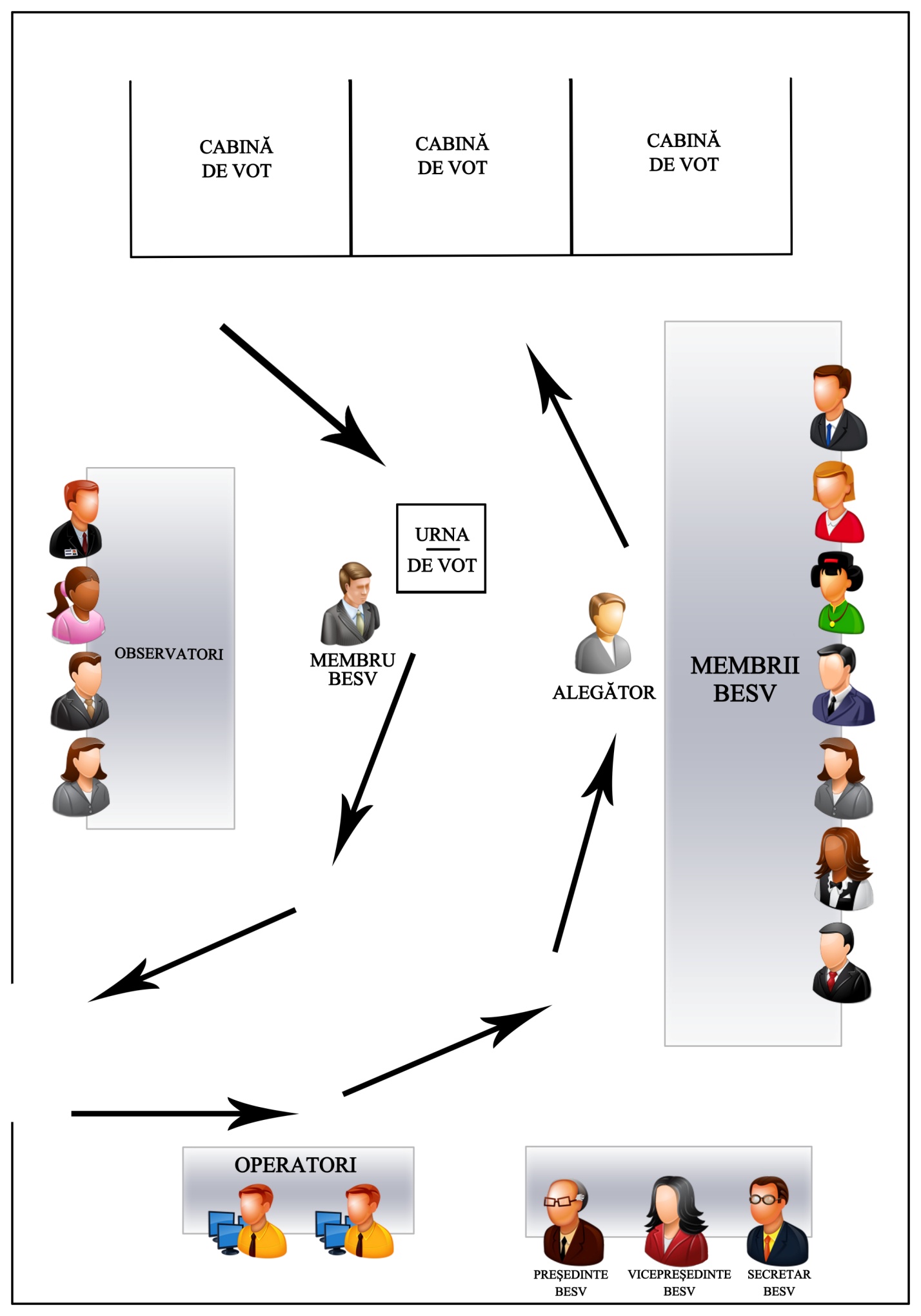 Anexa nr.2Modelul cererii de solicitare a cabinelor pentru vot secret şi a urnelor de votPreşedintelui Comisiei Electorale CentralePrin prezenta, în scopul organizării şi desfăşurării alegerilor _______________________                                                                                                                            (tipul scrutinului)din ____ ______________ 20____, ________________________________________________,       (ziua, luna, anul)                                                       (denumirea autorităţii publice locale)reprezentată de ________________________________________________________________,                                                                                     (numele, prenumele, funcţia)solicităm asigurarea cu urne şi cabine de vot necesare desfăşurării procesului de votare, conform tabelului:  ____ _____________ 20___                                                                         _______________             (ziua, luna, anul)                                                                                               (semnătura)Anexa nr. 2 în redacția hot. CEC nr. 1822 din 25 septembrie 2018Anexa nr. 3Actde predare-primire a cabinelor şi urnelor de vot_____ ____________ 20____                                 _____________________________________               (ziua, luna, anul)                                                                (unitatea administrativ-teritorială)Comisia Electorală Centrală, reprezentată de      _                                                 ____  ,                                                                                                         (numele, prenumele)                                                                   _______                                                          , PREDĂ,                                                                                                     (funcţia)iar _____________________________________________________________,  reprezentată de                                                                                       (denumirea autorităţii publice locale) _________________________________________________________________, PRIMEŞTE:                                            (numele, prenumele, funcţia) -  ____ cabine pentru vot secret; -  ____ cabine de vot pentru persoane cu dizabilități locomotorii; -  ____ urne de vot staţionare (80 litri); -  ____ urne de vot staţionare (45 litri); -  ____ urne de vot mobile.* Mă oblig, pe propria răspundere, să manifest bună-credinţă şi diligenţă întru asigurarea integrităţii şi păstrării în condiţii corespunzătoare a bunurilor transmise de către Comisia Electorală Centrală în baza prezentului act, folosirii lor conform destinaţiei şi să le predau/preiau de la biroul electoral al secţiei de votare constituit în raza unităţii administrativ-teritoriale gestionate în stare bună, luînd în considerare uzura normală a acestora.A PREDAT:                                                                     A PRIMIT:Reprezentantul Comisiei Electorale Centrale                   Reprezentantul APL____________________________________                  ___________________________________(numele, prenumele, funcţia)                                                               (numele, prenumele, funcţia)____________________________________                  ___________________________________(semnătura)                                                                                           (semnătura)______________* Obligaţie stabilită pentru reprezentantul APLAnexa nr. 3 în redacția hot. CEC nr. 1822 din 25 septembrie 2018Anexa nr. 4Actde predare-primire a cabinelor şi urnelor de vot_____ ____________ 20____                                 _____________________________________               (ziua, luna, anul)                                                                (unitatea administrativ-teritorială)________________________________________________________________, reprezentată de                                                                                         (denumirea autorităţii)_________________________________________________________________    PREDĂ, iar                                                                                                                                                               (numele, prenumele, funcţia)________________________________________________________________  reprezentată de                                                                                                         (denumirea autorităţii) __________________________________________________________________ PRIMEŞTE:                                       (numele, prenumele, funcţia pe care o deţine) -  ____ cabine pentru vot secret; -  ____ cabine de vot pentru persoane cu dizabilități locomotorii; -  ____ urne de vot staţionare (80 litri); -  ____ urne de vot staţionare (45 litri); -  ____ urne de vot mobile.*Mă oblig, pe propria răspundere, să manifest bună-credinţă şi diligenţă întru asigurarea integrităţii şi păstrării în condiţii corespunzătoare a cabinelor şi urnelor de vot conform destinaţiei şi să le predau, după încheierea alegerilor, către APL în stare bună, luînd în considerare uzura normală a acestora.A PREDAT:                                                                    A PRIMIT:__________________________________                     ___________________________________              (numele, prenumele)                	                                                 (numele, prenumele)__________________________________                     ___________________________________                                  (funcţia)                                                                                               (funcţia)__________________________________                     ___________________________________                                                                                (semnătura)                                                                                          (semnătura)_____________* Obligaţie stabilită pentru preşedintele organului electoral ”                                              Anexa nr. 4 în redacția hot. CEC nr. 1822 din 25 septembrie 2018Nr.d/oBunul solicitatCantitateaNotă